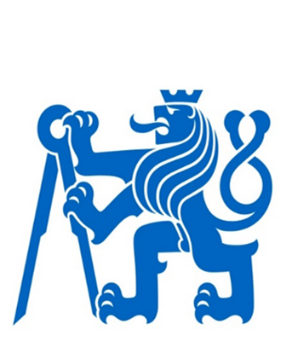 Pozvánka na seminářŘÍZENÍ RIZIK PROCESŮ A BEZPEČNOST SLOŽITÝCH TECHNICKÝCH DĚLorganizovaný ČVUT v Praze, Fakultou strojníMísto konání: ČVUT v Praze, Fakulta strojní, Praha 6, Technická 4 Doba konání: 9. listopadu 2023, 8.00 – 17.00Předběžný program semináře: Vědecký výbor:Organizační výbor:Odborná témata semináře:práce s riziky (identifikace, analýza, hodnocení, řízení, vypořádání) ve prospěch bezpečnosti,rizika spojená s experimenty, projektováním i provozem technických zařízení a technických děl a nástroje pro jejich řízení ve prospěch bezpečnosti,rizika jaderných zařízení jejich řízení ve prospěch bezpečnosti,rizika  a bezpečnost malých modulárních reaktorůrizika kyber-fyzických systémů a jejich řízení ve prospěch bezpečnosti,koncepty risk-based design a risk-based operation,koncepty bezpečnosti kritických objektů a infrastruktur. Výsledkem semináře bude elektronický sborník s ISBN vydaný ČVUT - DSPACEPřihláška na seminář: Vyplněnou přihlášku zaslat do 30. 8. 2023 na jeden z mailů:                                   dusana.taborska@fs.cvut.cz                                                            prochdana7@seznam.cz / danuse.prochazkova@fs.cvut.czText sdělení v českém / anglickém jazyce v dále uvedeném formátu zaslat do 10. 9. 2023 na mail prochdana7@seznam.cz  / danuse.prochazkova@fs.cvut.czPokyny pro formát sdělení: jazyk – český, slovenský, anglickýformát - A4, písmo Times Roman 12, řádkování jednoduché,formát odkazů v textu - [..]; na začátku textu začínat číslem 1; formát literatury - příklady: x1 SCHNEIER, B. Schneier on Security. New York: John Wiley & Sonns 2008 [x2] DAHINTER, K. Nuselský most - 40 let od uvedení do provozu. 2014. http://www.earch.cz/cs/architektura/nuselsky-most-40-let-od-uvedeni-do-provozu[x3] SETOLA, R., LUIIJF, E., BOLOGNA, S. R&D Activities in Europe on Critical Information Infrastructure Protection (CIIP). Int J. Syst. Syst. Eng., (2008), pp. 257–270,uspořádání textu sdělení: český název velkými písmenyanglický název velkými písmenyjméno autora + adresaabstrakt český + klíčová slova českyabstrakt anglický + klíčová slova anglickytext článku – základní: úvod; souhrn poznatků k řešenému problému; charakteristika použitých dat; charakteristika použitých metod; výsledky; interpretace výsledků / návrhy pro praxi / popř. jiné; závěr; literatura nadpisy tabulek nad tabulkoupopisky obrázků pod obrázkem,obrázky - ve formě JPG či jiném vložit do textu tak, aby bylo možno provádět editaci textu.Sdělení budou recenzována a upravena ve spolupráci editora s autory do jednotné formy.Případné dotazy – telefonní čísla: 224 357 969, 224 357 964 v pracovní době. Těšíme se na účast odborníků, odborné články a věcnou odbornou diskusi k tématům semináře.8.00 – 8.30 Registrace a ranní káva8.30Zahájení8.45 – 12.00Přednášky a diskuse12.00 – 13.00Přestávka na oběd + káva / čaj13.00 – 16.45Přednášky a diskuse16.45ZávěrDoc. RNDr. Dana Procházková, DrSc.ČVUT v Praze, Fakulta strojníDoc. Ing. Václav Dostál, Ph.D.ČVUT v Praze, Fakulta strojníDoc. Ing. Aleš Herman, Ph.D.ČVUT v Praze, Fakulta strojníIng. Jiří Kuchař, Ph.D.ČVUT v Praze, Fakulta strojníRNDr. Jan Procházka, Ph.D.ČVUT v Praze, Fakulta strojníIng. Pavel Zacha, Ph.D. ČVUT v Praze, Fakulta strojníIng. Jan Štěpánek, Ph.D.ČVUT v Praze, Fakulta strojníIng. Michal CihlářČVUT v Praze, Fakulta strojníIng. Tomáš GurčíkIng. Jan Jiroušek ČVUT v Praze, Fakulta strojníSÚJBIng. Karel Vidlák ČEZ, jaderná elektrárna TemelínDušana Táborská                                       ČVUT v Praze, Fakulta strojníJméno a příjmení s titulyAdresa zaměstnavateleKontaktní mailPřednesu sdělení s názvemMám zájem pouze o uvedení  sdělení ve sborníku Mám pouze zájem o účast